「2021台灣燈會」大專院校志工招募簡章一、主辦單位：新竹市政府二、協辦單位：新竹市志願服務推廣中心三、燈會展期：試營運：110年2月20日(六)至2月21日(日)活動日：110年2月26日(五)至3月7日(日)四、報名期程：即日起至民國109年7月31日止。五、服務地點:新竹公園、新竹火車站、護城河、隆恩圳等燈區。六、志工招募：（一）招募方式：	1.通則 		(1)燈會志工以團隊報名為主、個人報名為輔。		(2)主辦單位保留最後協調機制，若報名組別人數已滿，將依團隊及	   個人意願轉介至其他任務分組。	2.團隊報名：		(1)本簡章所稱「團隊」係指依據志願服務法，向各目的事業主管機		關備案之志工隊，若附屬於公司行號、學校團體、法人組織之志		工團隊，每一團隊至少由10名志工組成，並推派一名隊長作為		聯繫窗口及佈達相關訊息。		(2)任務分組主責機關所管轄之志工隊，優先報名該主責機關負責之		任務分組。例如像社會處備案的志願服務小隊，優先報名客服組		志工；非屬於任務分組之志願服務小隊，依服務意願進行報名。		(3)由團隊隊長將「2021台灣燈會團隊報名表」(附件1)及「服務團		隊志工名冊」(附件2)填寫完成後，逕送本市志願服務推廣中心，		以電子郵件傳送(建議使用)或傳真等方式報名，並請來電確認是		否報名成功，電話03-5359785、傳真03-5359787。（二）志工資格：	1.16歲(含)以上、具服務熱忱、願意接受分派服務工作者。	2.領有志願服務紀錄冊之民眾、曾經擔任本市兒藝節及新竹300博覽   		 會志工，或為本市大專院校學生為優先。	3.燈會開展期間(含試營運)，至少可提供20小時服務。		(若有跨組提供服務。加總服務時數達20小時即可)。（三）招募人數：本活動分為午、晚班，每班次1000人。七、志工福利：	(一)燈會志工皆享有志工意外保險		(二)志工服務時數證明八、志工培訓：		為使燈會志工能於燈會期間提供專業服務，除須具備基礎志願服務知能，	  取得志工服務紀錄冊，尚須完成以下課程：	(一)燈會培訓課程，每位志工皆須完成，始能排班。	(二)各組專業訓練：由各組主責局處室需求辦理(例：導覽志工解說訓練)。九、輪班時間：每位志工至少服務20個小時	(一)午班：15:00-20:00				(二)晚班：19:00-23:00十、服務內容：十一、報名窗口:新竹市志願服務推廣中心地址：新竹市中央路241號7樓      （新竹市衛生社福大樓）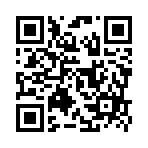 電話：03-5359785、5359791傳真：03-5359787mail：vol.hccg@gmail.com     聯絡人：謝堯卿社工督導、曾姵綺社工員服務組別編號志工工作內容志工資格條件宣傳行銷組A媒體中心業務：物品補給、手冊發送、燈區及交通指引、出入人員控管及統計、媒體需求登記。1.具服務熱忱、基本應對禮儀和緊急應變能力之熱心志工。
2.需口齒清晰，會閱讀文字，精通國語台語，如具英語能力尤佳。B於2月份燈區試營運，將安排3場部落客、旅行社、網紅踩線團，熟悉燈區作品、創作理念…等，協助導覽燈區。1.具導覽燈區能力之志工。
2.需口齒清晰，會閱讀文字，精通國語台語。整體規劃組C科技藝術燈區業務：引導參觀民眾，解說各展覽燈區動線。對服務民眾熱忱、主動詢問民眾需求之熱心志工，具資源回收觀念。D迎賓光廊：引導參觀民眾，解說各展覽燈區動線。對服務民眾熱忱、主動詢問民眾需求之熱心志工，具資源回收觀念。E1.提供參觀民眾客語諮詢服務。
2.動線指引及環境清潔維護。
3.偶發事件處理與回報。具備客語溝通能力且對服務民眾熱忱之熱心志工。環境清潔組F環境清潔業務：協助清潔人員一同維護各燈區環境整潔、指引流廁及子車桶放置處宣導垃圾不落地環保政策相關資訊。對服務民眾熱忱、主動詢問民眾需求之熱心志工，一同與清潔人員維護各燈區環境整潔。禮賓接待組G1.帶領貴賓參觀燈區並進行活動特色及傳統文化的解說，推廣中華文化。
2.燈會開閉幕期間，協助擔任貴賓接待人員，並適時提供所需服務。1.儀態出眾，落落大方，口齒清晰。
2.需具雙語能力，精通國語及英、日語。
3.對於國家傳統文化有基本認識。
4.參加國際社團或英語相關科系G1.落地接待：歡迎貴賓，發送文宣，陪同燈會參訪行程，進行燈區簡介與路線指引。
2.協助參訪拍照。
3.協助交通接駁聯繫。
4.用餐現場接待：確認餐廳地點、人數、座位、葷素食、餐點品項或代訂便當、餐後簡易清潔等相關事項。
5.協助貴賓住宿：住宿地點、房型、房數等相關事項。
6.協助致贈伴手禮：於指定期間內完成伴手禮清點、運送、分送或包裝、郵寄等相關事項。
7.其他臨時性需求協助與處理。1.具有服務熱忱、口齒清晰、會主動詢問需求之志工
2.除國語外，可用台語或客語溝通尤佳表演節目組H1.補水站服務：協助將冰桶送至各補給站並回收、確認補給物資、偶發事件協助。
2.動線維護：重要遊行路段，協助維護動線。對服務民眾熱忱之熱心志工。花燈競賽組I競賽燈區燈座簡易導覽及秩序維護。1.對服務民眾熱忱、主動詢問民眾需求之熱心志工。
2.需口齒清晰，會閱讀文字，精通國語台客語。客服組J1.服務台業務：民眾諮詢、燈區及交通接駁指引、DM發送、輪椅及娃娃車借用、拾獲或遺失物代管、旅遊諮詢統計。
2.廣播服務：協助廣播、廣播台統整資訊並廣播發布訊息。1.具服務熱忱、基本應對禮儀和緊急應變能力之熱心志工。
2.需口齒清晰，會閱讀文字，精通國語台語，如具英語能力尤佳。